Instrucciones Generales: Con tu ppt y  LIBRO DE BIOLOGIA debes de completar el siguiente cuadro del sistema nervioso periférico y sus divisiones.Investiga sobre las distintas funciones que tienen las dos ramas del SISTEMA NERVIOSO AUTÓNOMO con respecto a los siguientes órganos del cuerpo. Utiliza la pág. 28 de tu libro para ayudarte.(15 ptos)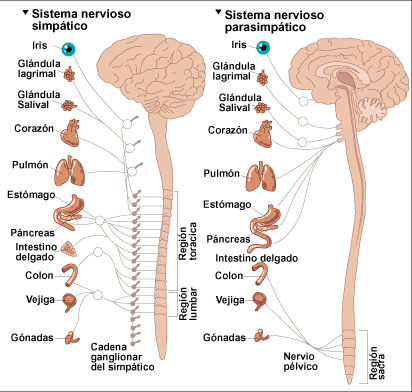 Con la pág. 29 de tu libro responde (10 ptos)¿Qué es un reflejo?¿Cuáles son los componentes del arco reflejo y que rol o funciones tiene cada una? Guíate por la siguiente imagen.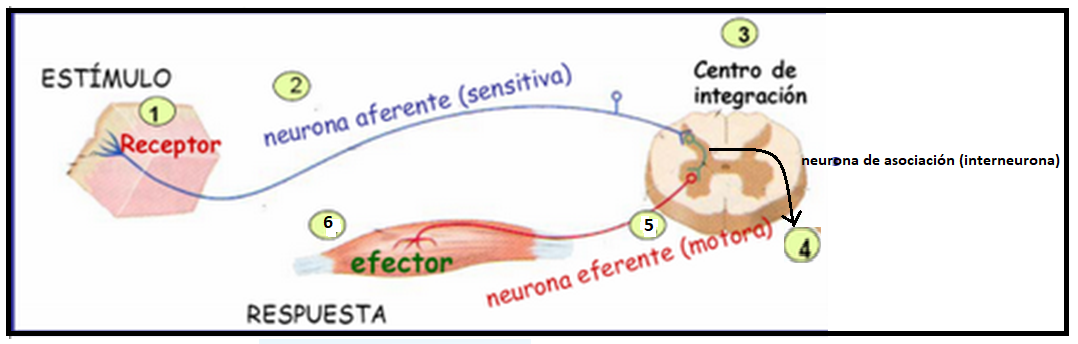 Ciencias / Módulo: BiologíaPROFESOR: Lino TorresCiencias / Módulo: BiologíaPROFESOR: Lino TorresCiencias / Módulo: BiologíaPROFESOR: Lino TorresCiencias / Módulo: BiologíaPROFESOR: Lino TorresCiencias / Módulo: BiologíaPROFESOR: Lino TorresCiencias / Módulo: BiologíaPROFESOR: Lino TorresGuía N°3Sistema Nervioso Periférico Guía N°3Sistema Nervioso Periférico % Exigencia60%Pje. Total    25Pje. Obtenido----NotaS/NNombre Apellido:                                                                                  Nombre Apellido:                                                                                  Curso:     II°                      Curso:     II°                      Fecha: Fecha: Objetivo de Aprendizaje:OA1 Explicar cómo el sistema nervioso coordina las acciones del organismo para adaptarse a estímulos del ambiente por medio de señales transmitidas por neuronas a lo largo del cuerpo, e investigar y comunicar sus cuidados, como las horas de sueño, el consumo de drogas, café y alcohol, y la prevención de traumatismos.OA1 Explicar cómo el sistema nervioso coordina las acciones del organismo para adaptarse a estímulos del ambiente por medio de señales transmitidas por neuronas a lo largo del cuerpo, e investigar y comunicar sus cuidados, como las horas de sueño, el consumo de drogas, café y alcohol, y la prevención de traumatismos.OA1 Explicar cómo el sistema nervioso coordina las acciones del organismo para adaptarse a estímulos del ambiente por medio de señales transmitidas por neuronas a lo largo del cuerpo, e investigar y comunicar sus cuidados, como las horas de sueño, el consumo de drogas, café y alcohol, y la prevención de traumatismos.OA1 Explicar cómo el sistema nervioso coordina las acciones del organismo para adaptarse a estímulos del ambiente por medio de señales transmitidas por neuronas a lo largo del cuerpo, e investigar y comunicar sus cuidados, como las horas de sueño, el consumo de drogas, café y alcohol, y la prevención de traumatismos.OA1 Explicar cómo el sistema nervioso coordina las acciones del organismo para adaptarse a estímulos del ambiente por medio de señales transmitidas por neuronas a lo largo del cuerpo, e investigar y comunicar sus cuidados, como las horas de sueño, el consumo de drogas, café y alcohol, y la prevención de traumatismos.Habilidades de Aprendizaje: Identifican estímulos, receptores sensoriales y estructuras involucradas en las respuestas de receptores sensoriales. Identifican estímulos, receptores sensoriales y estructuras involucradas en las respuestas de receptores sensoriales. Identifican estímulos, receptores sensoriales y estructuras involucradas en las respuestas de receptores sensoriales. Identifican estímulos, receptores sensoriales y estructuras involucradas en las respuestas de receptores sensoriales. Identifican estímulos, receptores sensoriales y estructuras involucradas en las respuestas de receptores sensoriales.